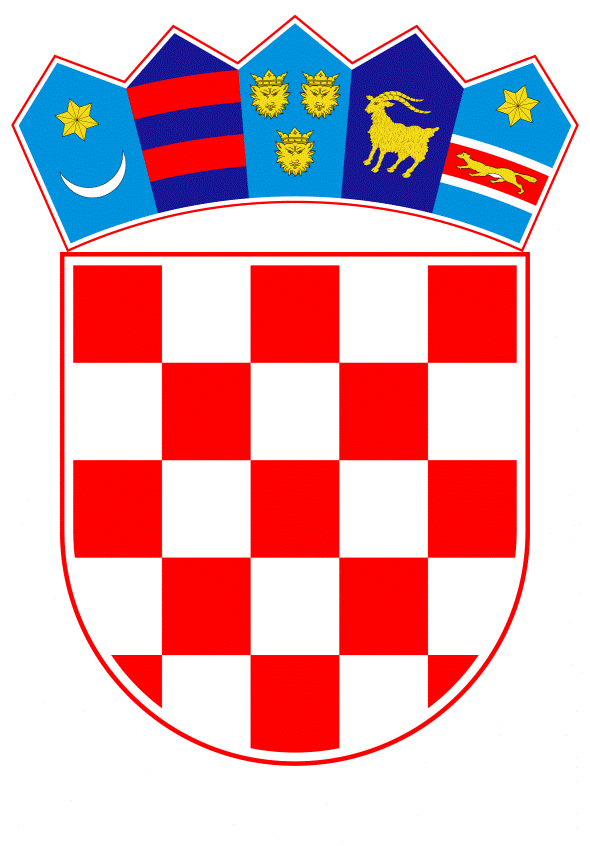 VLADA REPUBLIKE HRVATSKEZagreb, 14. rujna 2023.______________________________________________________________________________________________________________________________________________________________________________________________________________________________      Banski dvori | Trg Sv. Marka 2  | 10000 Zagreb | tel. 01 4569 222 | vlada.gov.hr	P R I J E D L O GNa temelju članka 31. stavka 3. Zakona o Vladi Republike Hrvatske („Narodne novine“, br. 150/11., 119/14., 93/16., 116/18. i 80/22.) i točaka II. i III. Odluke o kriterijima i postupku za prihvaćanje pokroviteljstva Vlade Republike Hrvatske („Narodne novine“, broj 44/16.), Vlada Republike Hrvatske je na sjednici održanoj _________ 2023. donijelaZ A K L J U Č A KVlada Republike Hrvatske prihvaća pokroviteljstvo nad obilježavanjem 80. obljetnice donošenja Odluke o pripojenju Zadra matici zemlji Hrvatskoj, sukladno zamolbi Udruge antifašističkih boraca i antifašista Grada Zadra.Prihvaćanjem pokroviteljstva Vlada Republike Hrvatske ne preuzima nikakve financijske obveze.KLASA:	 	URBROJ:		Zagreb,			                                                                                              PREDSJEDNIK                                                                                               mr. sc. Andrej PlenkovićOBRAZLOŽENJEUdruga antifašističkih boraca i antifašista Grada Zadra u suradnji sa Zajednicom udruga antifašitičkih boraca i antifašista Zadarske županije uz potporu Grada  Zadra, Zadraske županije 23. rujna 2023. organizira u Zadru prigodni svečani skup povodom obilježavanja 80. obljetnice donošenja Odluke o pripojenju Istre, Rijeke, Zadra, otoka i ostalih okupiranih krajeva matici zemlji Hrvatskoj, koju je dana 20. rujna 1943. godine donijelo Zemaljsko antifašističko vijeće narodnog oslobođenja Hrvatske.Odredbom članka 2. Zakona o blagdanima, spomendanima i neradnim danima u Republici Hrvatskoj („Narodne novine“, broj 110/19.) 25. rujna - Dan donošenja Odluke o sjedinjenju Istre, Rijeke, Zadra i otoka s maticom zemljom Hrvatskom utvrđen je spomendanom u Republici Hrvatskoj.Uvažavajući značaj navedenog spomendana za Republiku Hrvatsku predlaže se da Vlada Republike Hrvatske prihvati pokroviteljstvo nad obilježavanjem 80. obljetnice  donošenja Odluke o pripojenju Zadra matici zemlji Hrvatskoj.Predlagatelj:Ministarstvo pravosuđa i uprave Predmet:Prijedlog za prihvaćanje pokroviteljstva Vlade Republike Hrvatske nad obilježavanjem 80. obljetnice donošenja Odluke o pripojenju Zadra matici zemlji Hrvatskoj 